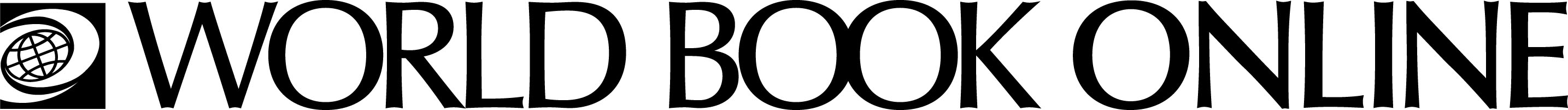 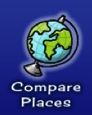 www.worldbookonline.comCOMPARE PLACES WORKSHEET – WORLD BOOK KIDSCompare Australia with IndonesiaClick on Kids 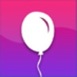 Colour the flag of Australia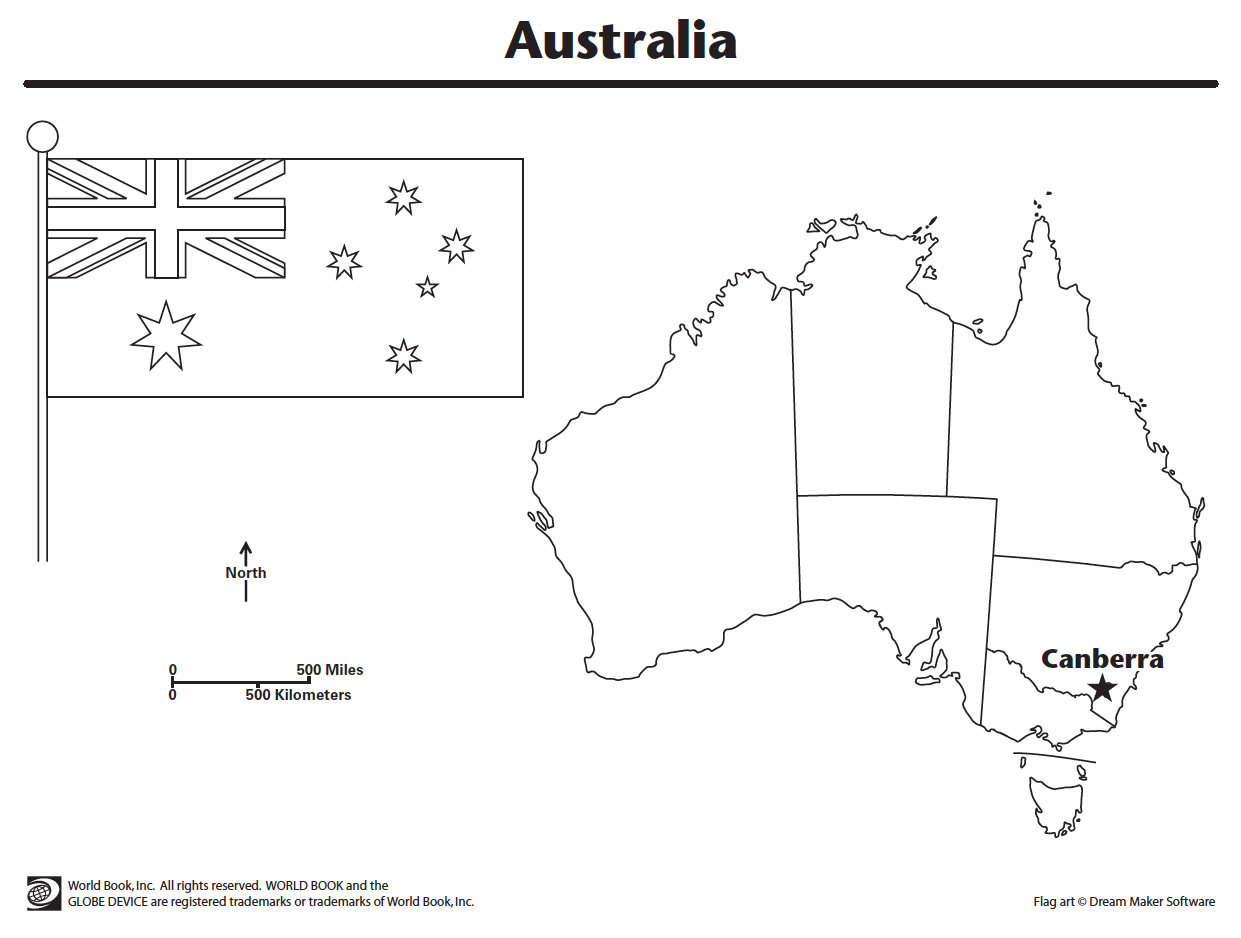 Colour the flag of Indonesia.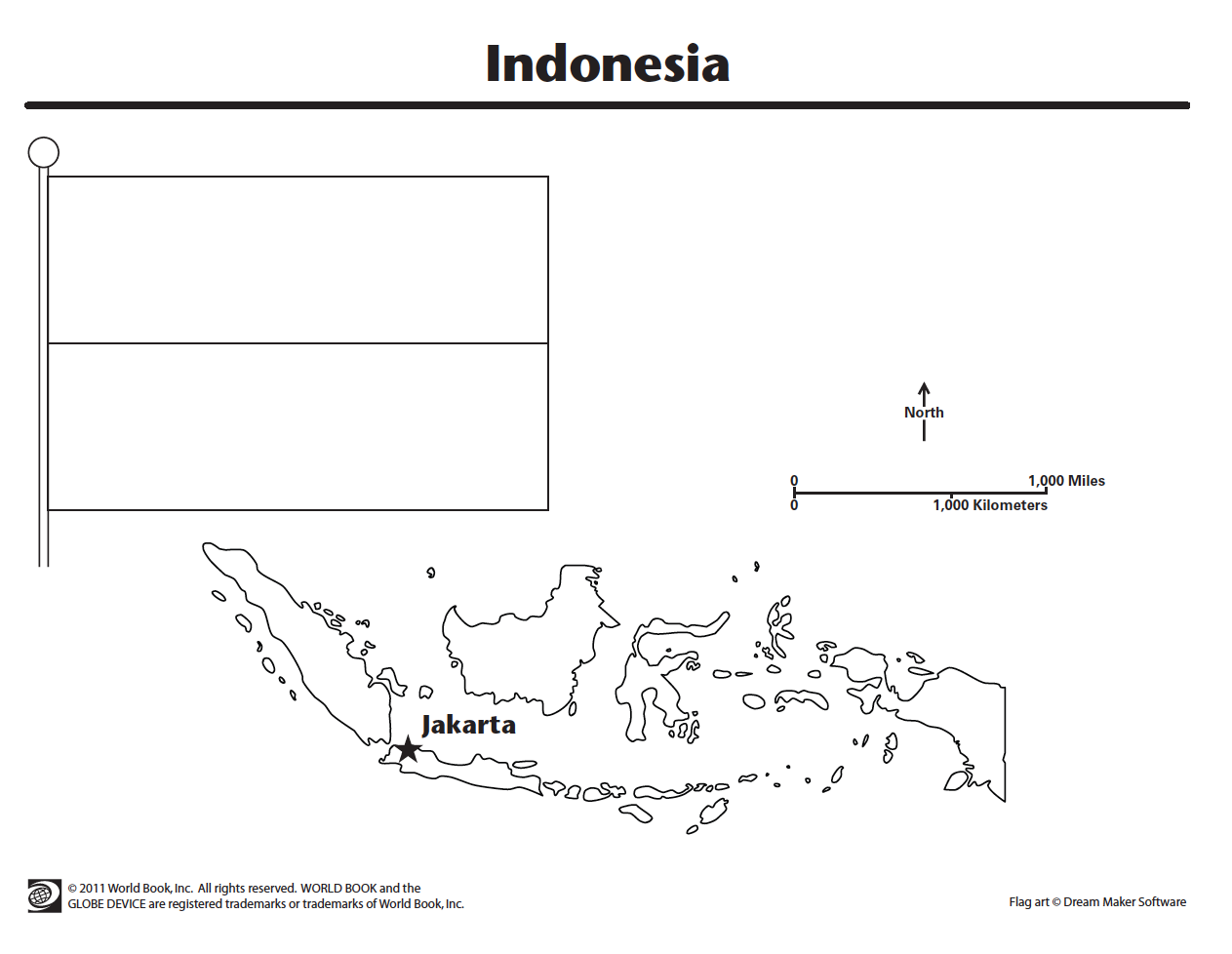 COMPARE PLACES:	This is where you can compare continents, countries, states, or compare everything with the click of a button.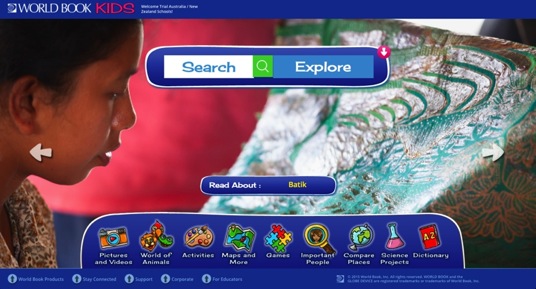 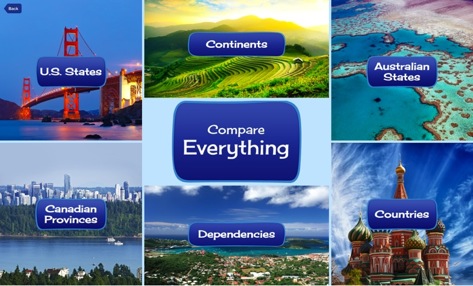 Let’s compare Australia with Indonesia – 
COMPARE PLACES:	This is where you can compare continents, countries, states, or compare everything with the click of a button.Let’s compare Australia with Indonesia – 
» Click on  button. » Click on  button to compare Australia with Indonesia.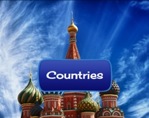 » Click on  button. » Click on  button to compare Australia with Indonesia.1. To choose Australia, click on the Australian flag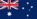 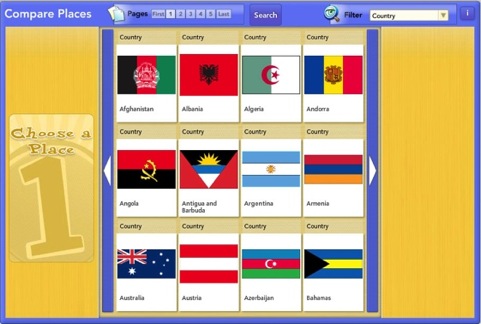 2.  Search for Indonesia using the arrow 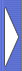 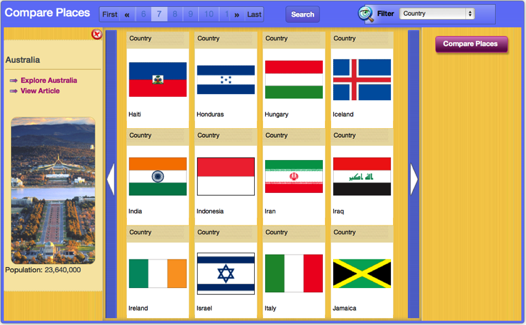 3.  To choose Indonesia, click on the 
Indonesian flag. 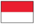 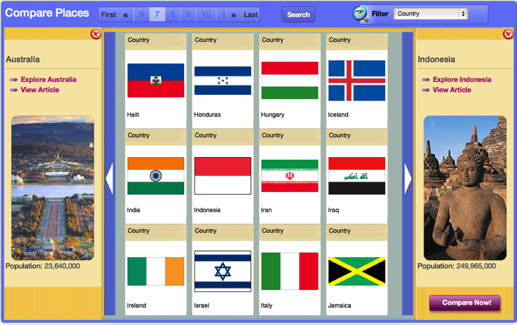 5.  Click  to compare both countries.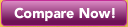 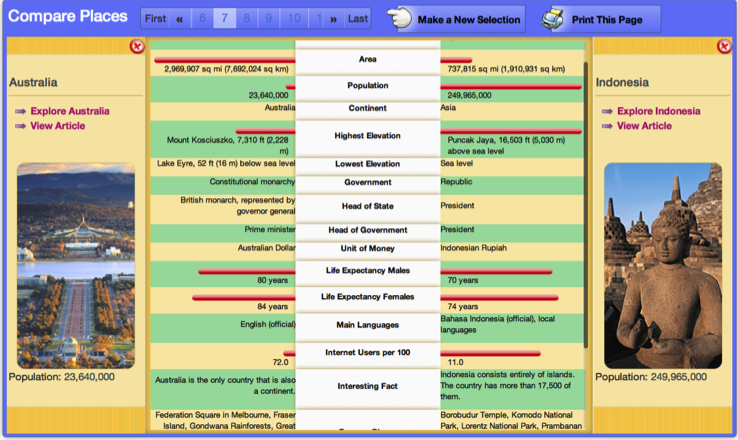 5.  Click  to compare both countries.QUESTIONS:Which country has the largest population?  _____________________________________________________Indonesia is found on which continent?   _______________________________________________________The capital of Australia is ____________________________________________________________________The capital of the Indonesia is ________________________________________________________________
The highest mountain in Australia is  ___________________________________________________________The highest mountain in Indonesia is  __________________________________________________________Name one famous place in Australia ___________________________________________________________Name one famous place in Indonesia___________________________________________________________QUESTIONS:Which country has the largest population?  _____________________________________________________Indonesia is found on which continent?   _______________________________________________________The capital of Australia is ____________________________________________________________________The capital of the Indonesia is ________________________________________________________________
The highest mountain in Australia is  ___________________________________________________________The highest mountain in Indonesia is  __________________________________________________________Name one famous place in Australia ___________________________________________________________Name one famous place in Indonesia___________________________________________________________6. Click  to view facts about Australia.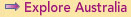 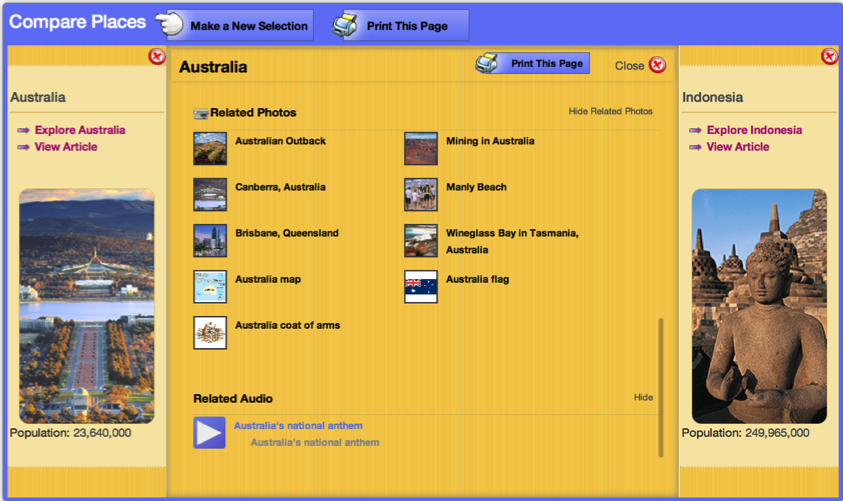 Using the slide bar, scroll down to Australia’s national anthem.  Click the arrow to play the national anthem.7.  Click  to view facts about Indonesia.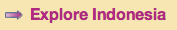 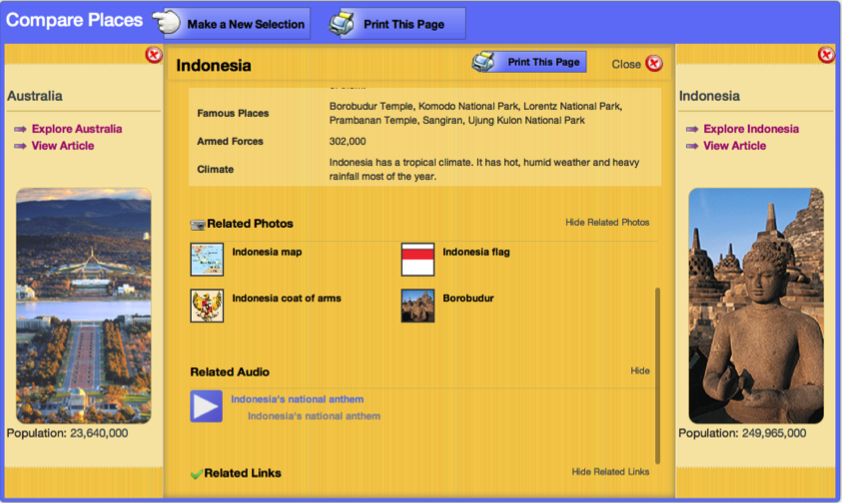 Using the slide bar, scroll down to Indonesia’s national anthem.  Click the arrow to play the national anthem.